Naśladujemy  (ćwiczenia rozluźniające aparat mowy)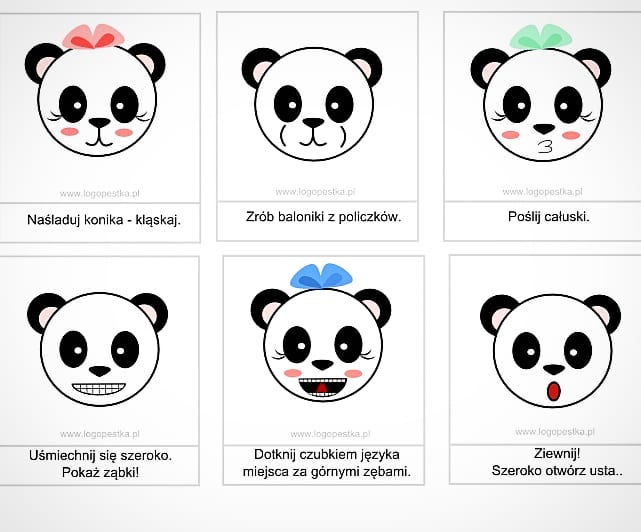 Co lubi Zenek?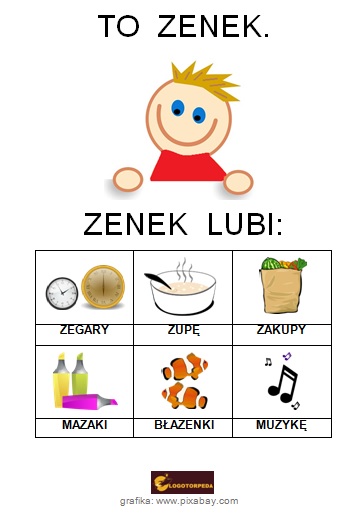 "Wyrazy z: z"Zyta lubi zagadki,Zenek woli zabawki,Zosia zbiera zabytki,Zbysio zajada frytki.Zygmunt robi zakupy,Zuzanna gotuje zupy.Ja "z" w wyrazach chowam,Ty zgadnij w których. Zgoda?Połącz w pary imiona bohaterów z odpowiadającymi im wyrazami.Zygmunt--zabawkiZenek--zajadaZbysio--zagadkiZyta--zabytkiZuzanna--zakupyZosia--zupy.Powtórz wierszyk"Żona lekarza"Żona żółwia wciąż się żali,Że mąż znika gdzieś w oddali.Może poszedł do żurawiaLub do żuka? To się zdarzaWszak małżonek jest lekarzem,Zdąża tam, gdzie chory każe.Węża wciąż żołądek boli,Bo używa dużo soli.Jeże z najeżoną minąChore leżą pod pierzyną.Żaby po potężnej burzyZaziębiły się w kałuży,Teraz wszystkie koleżankiPiją wrzątek z filiżanki.Żona żółwia dba o męża,Prosi, by się nie wytężał.Bo kto dyżur będzie pełnił,Gdy się lekarz żółw przeziębi?Skreśl nazwy zwierzą, które nie występują w wierszu:Żółw, żaba, żubr, żmija, żuk, żbik, wąż,żyrafa, jeż, żuraw, nietoperz.